ПРИЛОЖЕНИЕ к ОПОП           МИНИСТЕРСТВО ОБРАЗОВАНИЯ И НАУКИ РЕСПУБЛИКИ ДАГЕСТАНГосударственное бюджетное профессиональное образовательное  учреждение РД «Технический колледж им. Р.Н. Ашуралиева »Рабочая программа профессионального модуляПМ 05. Выполнение работ по одной или нескольким профессиям рабочих, должностям  служащихкод и наименование профессионального модуляКод и наименование специальности:  29.02.04 «Конструирование, моделирование и технология швейных изделий»входящей в состав УГС  29.00.00«Технологии легкой промышленности»              код и наименование укрупненной  группы специальностейКвалификация  выпускника:  Технолог - конструкторМахачкала 2022 г.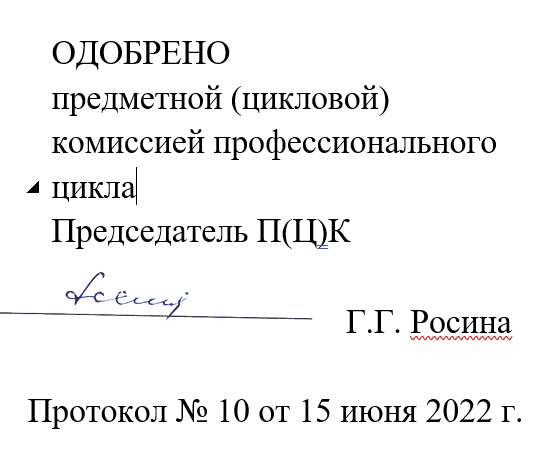  Рабочая программа профессионального модуля ПМ 05. Выполнение работ по одной или нескольким профессиям рабочих, должностям  служащих  разработана на основе:Федерального государственного образовательного стандарта среднего профессионального образования по специальности 29.02.04 «Конструирование, моделирование и технология швейных изделий», входящей в состав укрупненной  группы специальностей 29.00.00 Технологии легкой промышленности, (базовой подготовки), утвержденного приказом Министерства Образования и науки Российской Федерации № 534 от 15 мая  2014 г., (зарегистрирован Министерством юстиции  26 июня 2014 г рег. № 32869); с учетом:Методических рекомендаций по разработке рабочей программы учебной дисциплины при реализации основной профессиональной образовательной программы среднего профессионального образования (ППКРС И ППССЗ, разработанных Отделом профессионального образования Министерства образования и науки Республики Дагестан в соответствии с рабочим учебным планом образовательной организации на 2022/2023учебный годРазработчик:Джаватова Джамиля Абдулкеримовна, мастер производственного обучения ГБПОУ РД «Технический колледж им. Р.Н. Ашуралиева» © Джаватова Джамиля Абдулкеримовна 2022© ГБПОУ РД «Технический колледж им.  Р.Н. Ашуралиева» 2022СОДЕРЖАНИЕ1.	ПАСПОРТ РАБОЧЕЙ ПРОГРАММЫ ПРОФЕССИОНАЛЬНОГО МОДУЛЯ	41.1. Область применения программы	41.2. Цели и задачи модуля – требования к результатам освоения модуля	41.3. Рекомендуемое количество часов на освоение программы профессионального модуля:	52. РЕЗУЛЬТАТЫ ОСВОЕНИЯ ПРОФЕССИОНАЛЬНОГО МОДУЛЯ	53. СТРУКТУРА И  СОДЕРЖАНИЕ ПРОФЕССИОНАЛЬНОГО МОДУЛЯ	73.1. Тематический план профессионального модуля «Выполнение работ по одной или нескольким профессиям рабочих, должностям  служащих»	73.2. Содержание обучения по профессиональному модулю	84. УСЛОВИЯ РЕАЛИЗАЦИИ ПРОГРАММЫ ПРОФЕССИОНАЛЬНОГО МОДУЛЯ	104.1. Требования к минимальному материально-техническому обеспечению	104.2. Информационное обеспечение обучения	104.3. Общие требования к организации образовательного процесса	114.4. Кадровое обеспечение образовательного процесса	115. КОНТРОЛЬ И ОЦЕНКА РЕЗУЛЬТАТОВ ОСВОЕНИЯ ПРОФЕССИОНАЛЬНОГО МОДУЛЯ (ВИДА ПРОФЕССИОНАЛЬНОЙ ДЕЯТЕЛЬНОСТИ)	111. ПАСПОРТ РАБОЧЕЙ ПРОГРАММЫ ПРОФЕССИОНАЛЬНОГО МОДУЛЯПМ.05. Выполнение работ по одной или нескольким профессиям рабочих, должностям  служащих  1.1. Область применения программыРабочая программа профессионального модуля – является частью программы подготовки специалистов среднего звена в соответствии с ФГОС СПО по специальности 29.02.04 Конструирование, моделирование и технология швейных изделий ГБПОУ РД «Технический колледжи имени Р.Н. Ашуралиева» (базовой подготовки), входящей в состав укрупненной группы специальностей 29.00.00 Технология легкой промышленности в части освоения основного вида профессиональной деятельности (ВПД): Выполнение работ по профессии 16909 «Портной»  и соответствующих профессиональных компетенций (ПК): 1. Проверять наличие деталей кроя в соответствии с эскизом.2.Определять свойства и качество материалов для изделий различных ассортиментных групп.           3. Обслуживать швейное оборудование и оборудование для влажно-  тепловой  обработки узлов и изделий.     4.  Выполнять поэтапную обработку швейных изделий.     5.  Соблюдать правила техники безопасности.Рабочая программа профессионального модуля может быть использована в дополнительном профессиональном образовании и профессиональной подготовке  работников в области производства швейных изделий,  при подготовке по профессии рабочих: 16909  «Портной». Опыт работы не требуется.1.2. Цели и задачи модуля – требования к результатам освоения модуляС целью овладения указанным видом профессиональной деятельности и соответствующими профессиональными компетенциями обучающийся в ходе освоения профессионального модуля должен:уметь:    - сопоставлять наличие деталей кроя с эскизом;- определять качество материалов на наличие текстильных дефектов;- определять долевую и уточную нити ткани- заправлять, налаживать, проводить мелкий ремонт швейного оборудования;- пользоваться оборудованием для влажно-тепловых работ;- работать на современном оборудовании с применением средств малой механизации;-  выбирать рациональные методы для обработки деталей, узлов и изделия;- соблюдать технологическую последовательность обработки изделий;- соблюдать технические  требования и режимы обработки изделия;-  выявлять причины возникновения дефектов обработки  и исправлять их;- соблюдать требования  безопасного труда на рабочих местах;- соблюдать правила пожарной безопасности.знать:- названия деталей кроя;- свойства материалов для изготовления швейных изделий различных ассортиментных групп;- современные материалы и фурнитуру;- современное швейное оборудование и оборудование ВТО;- заправку стачивающего и специального швейного оборудования;- регулировку  работы универсального и специального оборудования;- ресурсосберегающие технологии обработки швейных изделий;- терминологию  ручных, машинных и влажно-тепловых  работ;- формы и методы контроля качества поузловой обработки и  готового изделия;- правила безопасного труда при выполнении различных видов работ;- правила пожарной безопасности.1.3. Рекомендуемое количество часов на освоение программы профессионального модуля:Всего:  108 часов;максимальной учебной нагрузки обучающегося 108 часов, включая:обязательной аудиторной учебной нагрузки обучающегося –0 часов;объем времени обязательной части ППССЗ  0 час.            объем времени вариативной части ППССЗ -0 чассамостоятельной работы обучающегося 0 часов;учебной  практики – 108 часов.2. РЕЗУЛЬТАТЫ ОСВОЕНИЯ ПРОФЕССИОНАЛЬНОГО МОДУЛЯ Результатом освоения программы профессионального модуля является овладение обучающимися видом профессиональной деятельности выполнение работ по профессии 16909 «Портной»,  в том числе профессиональными (ПК) и общими (ОК) компетенциями:             3. СТРУКТУРА И  СОДЕРЖАНИЕ ПРОФЕССИОНАЛЬНОГО МОДУЛЯ   3.1. Тематический план профессионального модуля ПМ 05. Выполнение работ по одной или нескольким профессиям рабочих, должностям  служащих3.2. Содержание обучения по профессиональному модулю  ПМ 05. Выполнение работ по одной или нескольким профессиям рабочих, должностям  служащихДля характеристики уровня освоения учебного материала используются следующие обозначения: 1 – ознакомительный (узнавание ранее изученных объектов, свойств); 2 – репродуктивный (выполнение деятельности по образцу, инструкции или под руководством); 3 – продуктивный (планирование и самостоятельное выполнение деятельности, решение проблемных задач).4. УСЛОВИЯ РЕАЛИЗАЦИИ ПРОГРАММЫ ПРОФЕССИОНАЛЬНОГО МОДУЛЯ4.1. Требования к минимальному материально-техническому обеспечениюРеализация программы модуля предполагает наличие швейных мастерских Оборудование мастерской и рабочих мест мастерской:промышленные универсальные  швейные машины  по количеству обучающихся; специальные швейные машины;утюжильные столы;набор измерительных инструментов и фигурных лекал;приспособления и средства малой механизации швейных машин; образцы поузловой обработки и швейных изделий для выполнения  работ;манекены женских и мужских фигур;макеты швейных изделий;инструкционные карты;журналы мод;комплект  нормативно-технической документации;комплект оценочных средств.	Реализация программы модуля предполагает обязательную учебную практику, которая проводится  рассредоточено.4.2. Информационное обеспечение обученияПеречень рекомендуемых учебных изданий, Интернет-ресурсов, дополнительной литературыОсновные источники:А.Т. Труханова. Основы технологии швейного производства. – М: Академия, 2015. Э.К. Амирова, А.Т. Труханова, О.В. Сакулина, Б.С. Сакулин. Технология швейного производства. – М.: Академия, 2016.В.Я. Франц. Оборудование швейного производства. – М.: Академия, 2015.В.Я. Франц. Швейное производство. Справочник по эксплуатации. Том 1 и 2. – М.: Академия, 2014.А.С. Ермаков. Оборудование швейного производства. – М.: Академия, 2016.А.С. Ермаков. Практикум по оборудованию швейных предприятий. – М.: 2016.Дополнительные источники: Э.К. Амирова, А.Т. Труханова, О.В. Сакулина, Б.С. Сакулин. Технология швейного производства. – М.: Академия, 2015.В.Я. Франц. Оборудование швейного производства. – М.: Академия, 2016.В.Я. Франц. Швейное производство. Справочник по эксплуатации. Том 1 и 2. – М.: Академия, 2015.А.С. Ермаков. Оборудование швейного производства. – М.: Академия, 2017.А.С. Ермаков. Практикум по оборудованию швейных предприятий. – М.: 2016.Отечественные журналы:-«Ателье»;-«Индустрия моды»;-«Швейная промышленность»;-«Текстильная промышленность».Средства обучения.  -электронные образовательные ресурсы, плакаты,  чертежи, макеты изделия, образцы поузловой  обработки деталей и узлов различных видов одежды, слайды, видеоматериалы, фотоматериалы на дисках, журналы мод,  Интернет ресурсы:http: //window.  edy.  ru единое окно к образовательным ресурсам.http: //www.  edy.  ru  Федеральный портал Российского образования.Образовательный портал http://www.edu.ruОбразовательный портал: http\\www.edu.sety.ru Образовательный портал: http\\www.edu.bd.ru 4.3. Общие требования к организации образовательного процесса. Учебная практика проводится в швейных мастерских.Освоению данного модуля предшествует изучение дисциплины и междисциплинарные курсы профессионального модуля:- Материаловедение;- Подготовка и организация технологических процессов на швейном производстве.4.4. Кадровое обеспечение образовательного процессаТребования к квалификации педагогических (инженерно-педагогических) кадров, обеспечивающих обучение по профессиональному  модулю ПМ 05. Выполнение работ по одной или нескольким профессиям рабочих, должностям  служащих (осуществляющих руководство практикой)  - дипломированные специалисты - преподаватели междисциплинарных курсов специальности «Конструирование, моделирование и технология швейных изделий» Мастера: наличие 5-6 квалификационного разряда с обязательной стажировкой в профильных организациях не реже 1-го раза в 3 года.  Опыт деятельности в организациях соответствующих профессиональной сферы является обязательным.   5. КОНТРОЛЬ И ОЦЕНКА РЕЗУЛЬТАТОВ ОСВОЕНИЯ ПРОФЕССИОНАЛЬНОГО МОДУЛЯ (ВИДА ПРОФЕССИОНАЛЬНОЙ ДЕЯТЕЛЬНОСТИ)Итоговым контролем освоения обучающимися профессионального модуля является экзамен (квалификационный) по модулю.Формы и методы контроля и оценки результатов обучения должны позволять проверять у обучающихся не только сформированность профессиональных компетенций, но и развитие общих компетенций и обеспечивающих их умений.Промежуточная аттестацияпо профессиональному модулю – экзамен (квалификационный) в 5-м семестре; (при необходимости указывается наличие промежуточных форм контроля в других, промежуточных, семестрах изучения МДК);учебная практика в 5-м семестреРазработчик:                             ______________________________________________                         _____________________________________________________                ________________________________ (место работы)    		               (занимаемая должность)         	      (инициалы, фамилия)КодНаименование результата обученияПК 1.1Проверять наличие деталей кроя в соответствии с эскизом.ПК 1.2Определять свойства и качество материалов для изделий различных ассортиментных групп.ПК 1.3 Обслуживать швейное оборудование и оборудовании для влажно-тепловой обработки узлов и изделий.ПК 1.4Выполнять поэтапную обработку швейных изделий различного ассортимента на машинах или вручную.ПК 1.5Выполнять поузловой контроль качества швейного изделия.ПК 1.6Соблюдать правила безопасности труда.ПК 1.7Пользоваться технической, технологической и нормативной документацией.ОК 1Понимать сущность и социальную значимость своей будущей профессии, проявлять к ней устойчивый интерес.ОК 2Организовывать собственную деятельность, исходя из цели и способов ее достижения, определенных руководителем.ОК 3Анализировать рабочую ситуацию, осуществлять текущий и итоговый контроль, оценку и коррекцию собственной деятельности, нести ответственность за результаты своей работы.ОК 4Осуществлять поиск информации, необходимой для эффективного выполнения профессиональных задач.ОК 5Использовать информационно-коммуникационные технологии в профессиональной деятельности.ОК 6Работать в команде, эффективно общаться с коллегами, руководством, потребителем.ОК 7Самостоятельно определять задачи профессионального и личностного развития, заниматься самообразованием, осознанно планировать повышение квалификации.ОК-8Брать на себя ответственность за работу членов команды(подчиненных), результат выполнения заданий.ОК-9Ориентироваться в условиях частой смены технологий в профессиональной деятельности.Коды профессиональных компетенцийНаименования разделов профессионального модуля*Всего часов(макс. учебная нагрузка и практики)Объем времени, отведенный на освоение междисциплинарного курса (курсов)Объем времени, отведенный на освоение междисциплинарного курса (курсов)Объем времени, отведенный на освоение междисциплинарного курса (курсов)Объем времени, отведенный на освоение междисциплинарного курса (курсов)Объем времени, отведенный на освоение междисциплинарного курса (курсов)Практика Практика Коды профессиональных компетенцийНаименования разделов профессионального модуля*Всего часов(макс. учебная нагрузка и практики)Обязательная аудиторная учебная нагрузка обучающегосяОбязательная аудиторная учебная нагрузка обучающегосяОбязательная аудиторная учебная нагрузка обучающегосяСамостоятельная работа обучающегосяСамостоятельная работа обучающегосяУчебная,часовПроизводственная (по профилю специальности),часов(если предусмотрена рассредоточенная практика)Коды профессиональных компетенцийНаименования разделов профессионального модуля*Всего часов(макс. учебная нагрузка и практики)Всего,часовв т.ч. лабораторные работы и практические занятия,часовв т.ч., курсовая работа (проект),часовВсего,часовв т.ч., курсовая работа (проект),часовУчебная,часовПроизводственная (по профилю специальности),часов(если предусмотрена рассредоточенная практика)12345678910ПК 1.1-1.5Раздел1. Выполнение работ по одной или нескольким профессиям рабочих, должностям служащих.     108000001080Производственная практика (по профилю специальности), часов (если предусмотрена итоговая (концентрированная) практика)00Всего:1080000_1080Наименование разделов профессионального модуля (ПМ).Содержание учебного материала, лабораторные работы и практические занятия, самостоятельная работа обучающихся, курсовая работ (проект) (если предусмотрены)Объем часовУровень освоения1234Раздел ПМ1. Выполнение работ по одной или нескольким профессиям рабочих, должностям служащих.108МДК 1-Самостоятельная работа при изучении раздела ПМ1Самостоятельная работа при изучении раздела ПМ1-Примерная тематика домашних заданийПримерная тематика домашних заданий-Учебная практикаВиды работ Изготовление женского платья (из готового кроя). Инструктаж по технике безопасности.Ознакомление с технологической картой изготовления изделияПроверка качества кроя женского платья.Сметывание деталей кроя женского платья.Подготовка к 1-примерке женского платья.Обработка полочки (стачивание рельефных швов, вытачек).Обработка спинки (стачивание рельефных швов, вытачек, обработка шлицы).Обработка отделочных деталей (воротник, паты, карманы, манжеты).Обработка карманов на полочке платья.Сборка деталей и узлов женского платья.Обработка плечевых и боковых швов лифа. Обработка застежки.Обработка  рукавов (стачивание передних, локтевых швов).  Обработка низа рукавов.Вметывание рукавов в проймы.Втачивание рукавов в проймы.Обработка горловины.Вметывание воротника в горловину.Втачивание воротника в горловину.Обработка переднего и заднего полотнищ  юбки (вытачки, складок, рельефных швов).Обработка боковых швов юбки.Соединение лифа с юбкой. Обработка низа платья.Окончательная отделка платья (обметывание петель, пришивание пуговиц)Чистка изделия от производственного мусора. ВТО готового изделия.  Контроль качества готового изделия.                           Учебная практикаВиды работ Изготовление женского платья (из готового кроя). Инструктаж по технике безопасности.Ознакомление с технологической картой изготовления изделияПроверка качества кроя женского платья.Сметывание деталей кроя женского платья.Подготовка к 1-примерке женского платья.Обработка полочки (стачивание рельефных швов, вытачек).Обработка спинки (стачивание рельефных швов, вытачек, обработка шлицы).Обработка отделочных деталей (воротник, паты, карманы, манжеты).Обработка карманов на полочке платья.Сборка деталей и узлов женского платья.Обработка плечевых и боковых швов лифа. Обработка застежки.Обработка  рукавов (стачивание передних, локтевых швов).  Обработка низа рукавов.Вметывание рукавов в проймы.Втачивание рукавов в проймы.Обработка горловины.Вметывание воротника в горловину.Втачивание воротника в горловину.Обработка переднего и заднего полотнищ  юбки (вытачки, складок, рельефных швов).Обработка боковых швов юбки.Соединение лифа с юбкой. Обработка низа платья.Окончательная отделка платья (обметывание петель, пришивание пуговиц)Чистка изделия от производственного мусора. ВТО готового изделия.  Контроль качества готового изделия.                                                 108  Производственная практика   по профилю специальности     Производственная практика   по профилю специальности                                 -            Примерная тематика курсовых работ (проектов) не предусмотрено  Примерная тематика курсовых работ (проектов) не предусмотрено                              - Обязательная аудиторная учебная нагрузка по курсовой работе (проекту) не предусмотреноОбязательная аудиторная учебная нагрузка по курсовой работе (проекту) не предусмотрено                              -Производственная практика  (по профилю специальности) итоговая по модулю не предусмотреноПроизводственная практика  (по профилю специальности) итоговая по модулю не предусмотрено                     -                                                                                                        Всего                                                                                                        Всего                           108Результаты (освоенные профессиональные компетенции)Основные показатели оценки результатаФормы и методы контроля и оценки ПК 1. Проверять наличие деталей кроя в соответствии с эскизом.- проверка комплектности деталей кроя изделия в соответствии с  эскизом.Экспертное наблюдение во время выполнения работ по учебной  практикеПК 2. Определять свойства и качество материалов для изделий различных ассортиментных групп. -органолептическая проверка качества материалов для изготовления изделия.Экспертное наблюдение во время выполнения работ по учебной  практикеПК 3. Обслуживать швейное оборудование и оборудование для влажно-тепловой обработки узлов и изделий.-выполнение работ на швейном оборудовании (универсальных, специальных, ВТО) в соответствии с требованиямиЭкспертное наблюдение во время выполнения работ по учебной  практикеПК 4. Выполнять поэтапную обработку швейного изделия на машинах или вручную.Обработка узлов и деталей изделия, сборка узлов, отделка готового изделия.Экспертное наблюдение во время выполнения работ по учебной  практике   ПК 5. Определять причины возникновения дефектов при изготовлении изделий.    -выявление технологических и конструктивных дефектов, способы их исправления.Экспертное наблюдение во время выполнения работ по учебной  практикеПК 6. Соблюдать правила безопасности труда.-знание и соблюдение правил ТБ, норм поведении в швейных мастерских в процессе обслуживания оборудования.Экспертное наблюдение во время выполнения работ по учебной  практикеРезультаты (освоенные общие компетенции)Основные показатели оценки результатаФормы и методы контроля и оценки ОК 1. Понимать сущность и социальную значимость своей будущей профессии, проявлять к ней устойчивый интерес.-проявляет устойчивый интерес к профессии «портной». Понимает сущность профессии, ее значимость для общества и свое дальнейшее профессиональное развитие в направлении швейного профиля.Экспертное наблюдение оценка  при выполнении работ по учебной практике ОК 2. Организовывать собственную и   деятельность, выбирать типовые методы и способы выполнения профессиональных задач, оценивать их эффективность и качество.  - обоснование выбора и применения методов и способов решения профессиональных задач в области   технологии швейных изделий, проектирования потоков по изготовлению одежды;- демонстрация эффективности и качества выполнения профессиональных задач.Экспертное наблюдение оценка  при выполнении работ по учебной практике ОК 3. Анализировать рабочую ситуацию, осуществлять текущий и итоговый контроль, оценку и коррекцию собственной деятельности, нести ответственность за результаты своей работы.- анализирует рабочую ситуацию и принимает решения, аргументировано отстаивает свою точку зрения, неся за это ответственность. Осуществляет текущий и итоговый самоконтроль и взаимоконтроль.Экспертное наблюдение оценка  при выполнении работ по учебной практике ОК 4. Осуществлять поиск и использование информации, необходимой для эффективного выполнения профессиональных задач, профессионального и личностного развития.-уметь пользоваться литературой, справочниками, интернет-ресурами, умеет выделить главное из всего потока информации для решения профессиональной задачи.Экспертное наблюдение оценка  при выполнении работ по учебной практике ОК 5. Использовать информационно-коммуникационные технологии в профессиональной деятельности.- определяет цели профессионального общения, выбирая стратегию, методы, средства и формы коммуникаций. Владеет способами обработки( с применением ПК и программного обеспечения) представления, хранения и передачи профессионально-ориентированной информации, устанавливает профессиональные взаимоотношения.Экспертное наблюдение оценка  при выполнении работ по учебной практике ОК 6. Работать в команде, эффективно общаться с коллегами, руководством, клиентами.- устанавливает профессиональные взаимоотношения с коллегами, клиентами, руководством. Соблюдает субординационные отношения, владеет профессиональным этикетом. Учитывает  личные особенности субъектов профессионального общения.Экспертное наблюдение оценка  при выполнении работ по учебной практике ОК 7. Самостоятельно определять задачи профессионального и личностного развития, заниматься самообразованием, осознанно планировать повышение квалификации.- организация  самостоятельных занятий при изучении профессионального модуля.Экспертное наблюдение и оценка на занятиях при выполнении работ по учебной практике.ОК 8. Брать на себя ответственность за работу членов команды (подчиненных), результат выполнения заданий.- проявление ответственности за работу подчиненных, результат выполнения заданийЭкспертное наблюдение оценка  при выполнении работ по учебной практике ОК 9. Ориентироваться в условиях частой смены технологий в профессиональной деятельности.- анализ инноваций в области  технологии и оборудования швейного производстваЭкспертное наблюдение оценка  при выполнении работ по учебной практике ГБПОУ РД  «Технический колледж им. Р.Н. Ашуралиева»Мастер ПОД.А. Джаватова